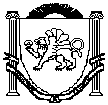 АДМИНИСТРАЦИЯЗуйского сельского поселенияБелогорского районаРеспублики КрымП О С Т А Н О В Л Е Н И ЕВ соответствии со ст. 23 Водного кодекса Российской Федерации, Федеральным законом от 27 июля 2010 года № 210-ФЗ «Об организации предоставления государственных и муниципальных услуг», Постановлением Правительства Российской Федерации  от 30.12.2006 года №844 «О порядке подготовки и принятия решения о предоставлении водного объекта в пользование», Постановлением Правительства РФ от 20 марта 2018 г. № 306 «О внесении изменений в некоторые акты Правительства Российской Федерации по вопросу совершенствования процедур по предоставлению водных объектов в пользование», Постановлением Правительства Российской Федерации от 16.05.2011 года №373 «О разработке и утверждении административных регламентов осуществления государственного контроля (надзора) и административных регламентов предоставления государственных услуг», руководствуясь Уставом муниципального образования Зуйское сельское поселение Белогорского района Республики Крым, Администрация Зуйского сельского поселения Белогорского района Республики Крым,п о с т а н о в л я е т:1. Внести изменения в Административный регламент по предоставлению муниципальной услуги «Предоставление водных объектов или их частей в пользование на основании решений о предоставлении водных объектов в пользование», утвержденный постановлением Администрации Зуйского сельского поселения от 17.07.2017 г. № 158 (далее - административный регламент).1.1. В разделе 1 «Общие положения» наименование пункта «1.2. Требования к порядку информирования» изложить следующим образом «1.3. Требования к порядку информирования».1.2. Абзац 7 п. 1.3. раздела 1 изложить в новой редакции:«Электронный адрес Администрации: zuyaposovet@rambler.ru».1.3. В абзаце 12 п. 1.3. слова «15 минут» заменить словами «10 минут».1.4. Пункт 2.1. после слов «водных объектов в пользование» дополнить словами «(далее - муниципальная услуга)».1.5. Пункт 2.3. изложить в новой редакции:«2.3. Предоставление муниципальной услуги осуществляется путем предоставления водных объектов в пользование для:а) сброса сточных вод;б) строительства и реконструкции гидротехнических сооружений;в) создания стационарных и плавучих (подвижных) буровых установок (платформ) и искусственных островов;г) строительства и реконструкции мостов, подводных переходов, трубопроводов и других линейных объектов, если такие строительство и реконструкция связаны с изменением дна и берегов поверхностных водных объектов;д) разведки и добычи полезных ископаемых;е) проведения дноуглубительных, взрывных, буровых и других работ, связанных с изменением дна и берегов поверхностных водных объектов, за исключением случаев, предусмотренных частью 2 статьи 47 Водного кодекса Российской Федерации;ж) подъема затонувших судов;з) сплава древесины;и) забора (изъятия) водных ресурсов из водных объектов для гидромелиорации земель;к) забора (изъятия) водных ресурсов из водных объектов и сброса сточных вод для осуществления аквакультуры (рыбоводства).Конечным результатом предоставления муниципальной услуги является принятие решения о предоставлении заявителю водного объекта в пользование, либо мотивированный отказ в предоставлении водного объекта в пользование».1.6. Пункт 2.5. изложить в новой редакции:«2.5. Перечень нормативных правовых актов, регулирующих отношения, возникающие в связи с предоставлением муниципальной услуги.Предоставление муниципальной услуги осуществляется в соответствии с:- Конституцией Российской Федерации («Российская газета» № 237, от 25 декабря 1993 года);- Водным кодексом Российской Федерации от 3 июня 2006 г. № 74-ФЗ (Собрание законодательства Российской Федерации, 2006, № 23, ст. 2381; № 50,ст. 5279; 2007, № 26, ст. 3075; 2008, № 29, ст. 3418; № 30, ст. 3616; 2009, № 30, ст. 3735; № 52, ст. 6441; 2011, № 1, ст. 3229; № 29, ст. 4281; № 30, ст. 4590, 4594);- Гражданским кодексом Российской Федерации (часть первая) от 30 ноября 1994 года №51-ФЗ (Собрание законодательства Российской Федерации, 1994, №32, ст.3301);- Гражданским кодексом Российской Федерации (часть вторая) от 26 января 1996 года №14-ФЗ (Собрание законодательства Российской Федерации, 1994, №5, ст.410);- Федеральным законом «О персональных данных» от 27 июля 2006 года №152-ФЗ (Собрание законодательства Российской Федерации, 2006, №31, ст.3451);- Федеральным законом от 27 июля 2010 года № 210-ФЗ «Об организации предоставления государственных и муниципальных услуг» (Собрание законодательства Российской Федерации, 2010, № 31, ст. 4179; 2011, № 15, ст. 2038; № 27, ст. 3873, 3880; № 29, ст. 4291; № 30, ст. 4587);- Федеральным законом Российской Федерации от 2 мая 2006 года № 59- ФЗ «О порядке рассмотрения обращений граждан Российской Федерации» (Собрание законодательства Российской Федерации, 2006, № 19, ст. 2060; 2010, № 27, ст. 3410; № 31, ст. 4196);- Федеральным законом Российской Федерации от 10 января 2002 года № 7-ФЗ «Об охране окружающей среды» (Собрание законодательства Российской Федерации, 2014, № 30, ст. 4220);- Постановлением Правительства Российской Федерации от 30 декабря 2006 года № 844 «О порядке подготовки и принятия решения о предоставлении водного объекта в пользование» (Собрание законодательства Российской Федерации, 2007, № 1, ст. 295; 2009, № 10, ст. 1237) (далее – Правила);- Постановлением Правительства Российской Федерации от 16 мая 2011 года № 373 «О разработке и утверждении административных регламентов исполнения государственных функций и административных регламентов предоставления государственных услуг» (Собрание законодательства Российской Федерации, 2011, № 22, ст. 3169; № 35, ст. 5092);- Постановлением Правительства Российской Федерации от 28 апреля 2007 года № 253 «О порядке ведения государственного водного реестра» (Собрание законодательства Российской Федерации, 2007, № 19, ст. 2357; 2009, № 18, ст. 2248; 2011, № 9, ст. 1246);- Приказом Минприроды России от 14 марта 2007 года № 56 «Об утверждении типовой формы решения о предоставлении водного объекта в пользование» (зарегистрирован Минюстом России 23 апреля 2007 г., регистрационный № 9317; Бюллетень нормативных актов федеральных органов исполнительной власти, 2007, № 22);- Приказом Минприроды России «Об утверждении порядка ведения собственниками водных объектов и водопользователями учета объема забора (изъятия) водных ресурсов из водных объектов и объема сброса сточных вод и (или) дренажных вод, их качества» от 08 июля 2009 №205 (Собрание законодательства Российской Федерации, 2007, №16, ст.1921; 2009, №18 (ч.II), ст.2248);- Конституцией Республики Крым («Крымские известия» от 12 апреля 2014 г.);- Законом Республики Крым от 21 августа 2014 года № 53-ЗРК «О регулировании водных отношений в Республике Крым» (Ведомости Государственного Совета Республики Крым, 2014 год, часть 1, № 2, статья 110);- Постановлением Совета министров Республики Крым от 07 октября 2014 г. №369 «О разработке и утверждении административных регламентов предоставления государственных услуг исполнительными органами государственной власти Республики Крым» (на Официальном Портале Правительства Республики Крым);- Уставом муниципального образования Зуйское сельское поселение Белогорского района Республики Крым;- иными нормативными правовыми актами и муниципальными правовыми актами».1.7. Пункт 2.6. изложить в новой редакции:«2.6. Исчерпывающий перечень документов, необходимых для предоставления муниципальной услуги2.6.1. Для получения муниципальной услуги Заявитель должен на основании сведений о водном объекте, содержащихся в государственном водном реестре, обратиться с заявлением о предоставлении водного объекта в пользование на основании решения (далее – заявление) и прилагаемыми к нему документами в Администрацию.Заявление и опись прилагаемых материалов предоставляются в двух экземплярах.Форма заявления приведена в приложении 1 к Административному регламенту.Форма описи приведена в приложении 3 к Административному регламенту2.6.2. В заявлении о предоставлении водного объекта в пользование указываются:а) сведения о заявителе:- полное и сокращенное наименование и организационно-правовая форма, место нахождения, банковские реквизиты - для юридического лица;- фамилия, имя, отчество, место жительства, данные документа, удостоверяющего личность, - для физического лица и индивидуального предпринимателя;б) наименование и место расположения водного объекта;в) обоснование вида, цели и срока водопользования.2.6.3. Перечень прилагаемых к заявлению документов:а) копия документа, удостоверяющего личность, - для физического лица;б) документ, подтверждающий полномочия лица на осуществление действий от имени заявителя, - при необходимости;в) информация о намечаемых заявителем водохозяйственных мероприятиях и мероприятиях по охране водного объекта с указанием размера и источников средств, необходимых для их реализации;г) копия правоустанавливающего документа на земельный участок, право на который не зарегистрировано в Едином государственном реестре прав на недвижимое имущество и сделок с ним (в случае использования водного объекта для строительства причалов);д) сведения о наличии контрольно-измерительной аппаратуры для контроля качества воды в водном объекте;е) материалы в графической форме с отображением водного объекта, указанного в заявлении о предоставлении водного объекта в пользование, и размещения средств и объектов водопользования, а также пояснительная записка к ним;ж) согласие на обработку персональных данных (для физических лиц).2.6.4. К заявлению о предоставлении в пользование водного объекта для сброса сточных вод кроме документов, указанных в пункте 2.6.3 настоящего Регламента, прилагаются:- расчет и обоснование заявленного объема сброса сточных вод и показателей их качества;- поквартальный график сброса сточных вод;- сведения о наличии контрольно-измерительной аппаратуры для учета объемов и контроля (наблюдения) качества сбрасываемых сточных вод.Место предполагаемого сброса сточных вод обозначается в графических материалах, прилагаемых к заявлению.2.6.5. К заявлению о предоставлении в пользование водного объекта в случаях, предусмотренных подпунктами «в» - «д» пункта 2.3. настоящего Регламента, кроме документов, указанных в пункте 2.6.3. настоящего Регламента, прилагаются:- сведения о технических параметрах указанных в этих подпунктах сооружений (площадь и границы используемой для их строительства и реконструкции акватории водного объекта с учетом размеров охранных зон этих сооружений, длина, ширина и высота сооружений, глубина прокладки подводных коммуникаций и конструктивные особенности, связанные с обеспечением их безопасности);- копия документа об утверждении проектно-сметной документации, в которой отражены указанные технические параметры.2.6.6. К заявлению о предоставлении в пользование водного объекта для разведки и добычи полезных ископаемых кроме документов, указанных в пункте 2.6.3. настоящего Регламента, прилагается лицензия на пользование недрами.2.6.7. К заявлению о предоставлении в пользование водного объекта для забора (изъятия) водных ресурсов из водных объектов для гидромелиорации земель кроме документов, указанных в пункте 2.6.3. настоящего Регламента, прилагаются:а) расчет и обоснование заявленного объема забора (изъятия) водных ресурсов из водного объекта;б) сведения о наличии контрольно-измерительной аппаратуры для учета объема водных ресурсов, забираемых (изымаемых) из водного объекта;в) сведения о технических параметрах водозаборных сооружений и мерах по предотвращению попадания рыб и других водных биологических ресурсов в эти сооружения или копия документа об утверждении проектно-сметной документации с указанием таких сведений для намечаемых к строительству водозаборных сооружений.2.6.8. Для осуществления водопользования в охранных зонах гидроэнергетических объектов к заявлению о предоставлении в пользование водного объекта для целей, предусмотренных подпунктами «в» - «е» и «з» пункта 2.3. настоящего Регламента, а также для сплава древесины, за исключением случаев пропуска через судоходные гидротехнические сооружения, для проведения дноуглубительных, взрывных, буровых и других работ, связанных с изменением дна и берегов водных объектов, за исключением случаев, предусмотренных частью 2 статьи 47 Водного кодекса Российской Федерации, кроме документов, указанных в пункте 2.6.3. настоящего Регламента, прилагается письменное решение организации, которая владеет на праве собственности или ином законном основании гидроэнергетическим оборудованием (гидротурбиной) эксплуатируемого (строящегося) гидроэнергетического объекта либо имеет проектную документацию на проектируемый гидроэнергетический объект, о согласовании осуществления водопользования в охранной зоне гидроэнергетического объекта.2.6.9. К заявлению о предоставлении в пользование водного объекта для забора (изъятия) водных ресурсов из водных объектов и сброса сточных вод для осуществления аквакультуры (рыбоводства) кроме документов, указанных в пункте 2.6.3. настоящего Регламента, прилагаются документы и сведения, указанные в абзацах втором-четвертом пункта 2.6.4. и подпунктах «а»-«в» пункта 2.6.7. настоящего Регламента.2.6.10. Копии документов представляются с предъявлением оригинала, если копии не засвидетельствованы в нотариальном порядке.Копии документов заверяются работником Администрации, осуществляющим их прием, путем внесения записи об их соответствии оригиналам с указанием даты, должности, фамилии, инициалов лица, сделавшего запись.2.6.11. Должностные лица Администрации не вправе требовать от заявителя:— представления документов и информации или осуществления действий, предоставление или осуществление которых не предусмотрено нормативными правовыми актами, регулирующими отношения, возникающие в связи с предоставлением муниципальной услуги;— представления документов и информации, в том числе об оплате государственной пошлины, взимаемой за предоставление государственной услуги, которые находятся в распоряжении органов, предоставляющих государственную услугу, иных государственных органов, органов местного самоуправления либо подведомственных органам местного самоуправления организаций, участвующих в предоставлении муниципальной услуги, в соответствии с нормативными правовыми актами Российской Федерации, нормативными правовыми актами;- представления документов и информации отсутствие и (или) недостоверность которых не указывались при первоначальном отказе в приеме документов, необходимых для предоставления муниципальной услуги, либо в предоставлении муниципальной услуги, в соответствии с нормативными правовыми актами Российской Федерации, нормативными правовыми актами».1.8. Абзац 2 подпункта 2.9.2. изложить в новой редакции:«2) представления не в полном объеме, в нечитаемом виде или с недостоверными сведениями документов, обязательное предоставление которых предусмотрено Постановлением Правительства Российской Федерации «О порядке подготовки и принятия решения о предоставлении водного объекта в пользование» от 30 декабря 2006 года №844».1.9. Пункт 2.9.2. дополнить абзацем 5 следующего содержания:«5) получен отказ федеральных органов исполнительной власти (их территориальных органов), указанных в подпункте «г» пункта 20 Правил подготовки и принятия решения о предоставлении водного объекта в пользование, в согласовании условий водопользования, утвержденных постановлением Правительства Российской Федерации от 30.12.2006 №844».1.10. Пункт 2.13. изложить в новой редакции:«2.13. Максимальный срок ожидания в очереди при подаче запроса о предоставлении муниципальной услуги и при получении результата предоставления муниципальной услугиМаксимальный срок ожидания в очереди при подаче заявления о предоставлении муниципальной услуги и при получении результата предоставления муниципальной услуги составляет 15 минут».1.11. Пункт 2.15. изложить в новой редакции:«2.15. Требования к помещениям, в которых предоставляется муниципальная услуга, к месту ожидания и приема граждан, размещению и оформлению визуальной, текстовой и мультимедийной информации о предоставлении муниципальной услуги.Местоположение здания и помещений Администрации, в которых предоставляется муниципальная услуга  должно обеспечивать удобство для граждан с точки зрения пешеходной доступности от остановок общественного транспорта.В случае если имеется возможность организации стоянки (парковки) возле здания (строения), в котором размещено помещение, организовывается стоянка (парковка) для личного автомобильного транспорта граждан. За пользование стоянкой (парковкой) с граждан плата не взимается.Для парковки специальных автотранспортных средств маломобильных групп населения на каждой стоянке выделяется не менее 10% мест (но не менее одного места), которые не должны занимать иные транспортные средства.Вход в помещение Администрации должен быть оборудован удобной лестницей с поручнями, широкими проходами, специальными ограждениями и перилами, пандусами для передвижения кресел-колясок, а также обеспечивать свободный доступ граждан.Передвижение по помещению Администрации не должно создавать затруднений для лиц с ограниченными возможностями здоровья, включая тех, кто использует кресла-коляски.Помещение Администрации должно быть достаточно освещено.Центральный вход в здание, где располагается помещение Администрации, оборудуется информационной табличкой (вывеской), содержащей следующую информацию:наименование Администрации;режим работы;график приема.Фасад здания, где располагается помещение Администрации, должен быть оборудован осветительными приборами, позволяющими посетителям ознакомиться с информационной табличкой.Помещения Администрации сельского поселения должен соответствовать санитарно – эпидемиологическим правилам и нормативам «Гигиенические требования к персональным электронно-вычислительным машинам и организации работы. СанПиН 2.2.2/2.4.1340-03» и «Гигиенические требования к естественному, искусственному и совмещенному освещению жилых и общественных зданий. СанПиН 2.2.1/2.1.1.1278-03». Помещение приема заявителей должны быть оборудованы информационными табличками с указанием: номера кабинета; фамилии, имени, отчества и должности специалиста, осуществляющего предоставление муниципальной услуги.Каждое рабочее место специалистов должно быть оборудовано персональным компьютером с возможностью доступа к необходимым информационным базам данных, печатающим и сканирующим устройствам;Залы ожидания оборудуются с учетом стандарта комфортности и должны быть оборудованы письменными столами (стойками) и стульями.В местах предоставления муниципальной услуги предусматривается возможность доступа к местам общественного пользования (туалетам);Места для заполнения запросов о предоставлении муниципальной услуги оборудуются столом, стульями, обеспечиваются канцелярскими принадлежностями.Для лиц с ограниченными возможностями здоровья (включая лиц, использующих кресла-коляски и собак-проводников) должны обеспечиваться:- условия беспрепятственного доступа к помещению Администрации в котором предоставляется муниципальная услуга, а также для беспрепятственного пользования- транспортом, средствами связи и информации;- возможность самостоятельного передвижения по территории, на которой расположено помещение Администрации, в котором предоставляется муниципальная услуга, а также входа и выхода из него, посадки в транспортное средство и высадки из него, в том числе с использованием кресла-коляски;- возможность сопровождения инвалидов, имеющих стойкие расстройства функции зрения и самостоятельного передвижения, и оказание им помощи;- условия по надлежащему размещению оборудования и носителей информации, необходимых для обеспечения беспрепятственного доступа инвалидов к помещениям Администрации, в которых предоставляется муниципальная услуга, с учетом ограничений их жизнедеятельности;- возможность дублирования необходимой для инвалидов звуковой и зрительной информации, а также надписей, знаков и иной текстовой и графической информации знаками, выполненными рельефно-точечным шрифтом Брайля, допуска сурдопереводчика и тифлосурдопереводчика;- возможность допуска в помещение Администрации собаки-проводника при наличии документа, подтверждающего ее специальное обучение и выдаваемого по форме и в порядке, которые установлены приказом Минтруда России от 22 июня 2015 г. № 386н;- соответствующая помощь работников Администрации, предоставляющих государственные услуги, инвалидам в преодолении барьеров, мешающих получению ими услуг наравне с другими лицами.Порядок обеспечения условий доступности для инвалидов объектов и предоставляемых услуг в сфере труда, занятости и социальной защиты населения, а также оказания им при этом необходимой помощи утвержден приказом Минтруда России от 30 июля 2015 г. № 527н».1.12. Пункт 2.16. изложить в новой редакции:«2.16. Показатели доступности и качества предоставления муниципальной услуги2.16.1. Критериями доступности и качества оказания муниципальной услуги является:а) степень информированности граждан о порядке предоставления муниципальной услуги (доступность информации о муниципальной услуге, возможность выбора способа получения информации);б) возможность выбора гражданином форм предоставления муниципальной услуги, в том числе с использованием информационно- коммуникационных сетей общего пользования (в том числе сети Интернет), включая Единый портал;в) возможность обращения за получением муниципальной услуги в многофункциональный центр;г) доступность обращения за предоставлением муниципальной услуги, в том числе для маломобильных групп населения;д) соблюдение сроков предоставления муниципальной услуги и сроков выполнения административных процедур при предоставлении муниципальной услуги;е) отсутствие обоснованных жалоб со стороны граждан по результатам предоставления муниципальной услуги;ж) предоставление возможности подачи заявления и документов (содержащихся в них сведений), необходимых для предоставления муниципальной услуги, в форме электронного документа;з) предоставление возможности получения информации о ходе предоставления муниципальной услуги, в том числе с использованием информационно - коммуникационных технологий.В целях предоставления муниципальной услуги, консультаций и информирования о ходе предоставления муниципальной услуги допускается осуществление приема граждан по предварительной записи. Запись на прием проводится при личном обращении, с использованием средств телефонной связи.Показатели качества муниципальной услуги:— соблюдение срока предоставления муниципальной услуги;— соблюдение сроков ожидания в очереди при предоставлении муниципальной услуги;— отсутствие поданных в установленном порядке жалоб на решения и действия (бездействие), принятые и осуществленные при предоставлении муниципальной услуги;— сокращение количества обращений и продолжительности сроков взаимодействия заявителя с должностными лицами при предоставлении муниципальной услуги».1.13. Пункт 2.17. изложить в новой редакции:«2.17. Иные требования, в том числе учитывающие особенности предоставления государственной услуги в многофункциональных центрах предоставления государственных и муниципальных услуг и особенности предоставления государственной услуги в электронной форме2.17.1. Все предусмотренные Административным регламентом документы, необходимые для получения муниципальной услуги, могут быть поданы Заявителем в форме электронных документов с использованием:1) электронной почты;2) федеральной государственной информационной системы «Единый портал государственных и муниципальных услуг (функций)» и/или информационной системы «Портал Правительства Республики Крым».Рассмотрение заявления, полученного в электронной форме, осуществляется в том же порядке, что и рассмотрение заявлений, полученных от заявителей по почте.2.17.2. Возможность получения государственной услуги в многофункциональном центре предоставления государственных и муниципальных услуг предусмотрена.Также Заявителям обеспечивается возможность получения информации о порядке предоставления государственной услуги, необходимой для получения государственной услуги на официальном сайте Администрации, а также с использованием федеральной государственной информационной системы «Единый портал государственных и муниципальных услуг (функций)» и/или информационной системы «Портал Правительства Республики Крым».1.14. Пункт 2.18. изложить в новой редакции:«3. Состав, последовательность и сроки выполнения административных процедур, требования к порядку их выполнения3.1. Исчерпывающий перечень административных процедур (действий)3.1.1. Предоставление муниципальной услуги по предоставлению водных объектов или их частей в пользование на основании решения о предоставлении водных объектов в пользование включает в себя следующие административные процедуры:1) приём и регистрация документов для предоставления водных объектов или их частей в пользование на основании решений о предоставлении водных объектов в пользование;2) рассмотрение представленных Заявителем документов на предмет их соответствия требованиям, установленным законодательством Российской Федерации, с оценкой их полноты и достоверности, а также соответствия условий осуществления намечаемых водохозяйственных мероприятий и мероприятий по охране водного объекта требованиям водного законодательства Российской Федерации;3) формирование и направление межведомственных запросов;4) расчет параметров водопользования;5) определение условий использования водного объекта;6) принятие решения о предоставлении водного объекта или его части в пользование на основании решения о предоставлении водного объекта в пользование;7) направление принятого решения о предоставлении водных объектов и их частей, находящихся в собственности муниципального образования, на основании решения о предоставлении водного объекта в пользование на государственную регистрацию в государственный водный реестр;8) подготовка мотивированного отказа в предоставлении водных объектов или их частей на основании решения о предоставлении водного объекта в пользование;9) выдача нового решения о предоставлении водных объектов или их частей на основании решения о предоставлении водного объекта в пользование;10) принятие решения о досрочном прекращении действия решения о предоставлении водных объектов или их частей на основании решения о предоставлении водного объекта в пользование в связи с отказом водопользователя от дальнейшего использования водного объекта».1.15. Пункт 2.19. изложить в новой редакции:«3.2. Блок-схема предоставления государственной услуги по предоставлению водных объектов или их частей в пользование на основании решений о предоставлении водных объектов в пользование приводится в приложении 2 к Административному регламенту».1.16. В подпункте 3.3.2. слова «(приложение 5 к Административному регламенту») исключить.1.17. В подпункт 3.3.3. внести следующие изменения:1.17.1. Слова «В случае получения полного комплекта предоставленных документов» заменить словами «В случае установления факта получения полного комплекта представленных Заявителем документов».1.17.2. В абзаце 2 слова «в приложении» заменить словами «в приложении 4».1.17.3. Абзац 3 после слов «копию с» дополнить словом «вышеуказанной».1.17.4. В абзаце 4 слова «в течение пятнадцати минут после окончания приема документов» заменить словами «после приема полного комплекта документов».1.17.5. Абзац 4 дополнить предложением следующего содержания:«При поступлении документов, направленных с использованием сети «Интернет», расписка направляется Заявителю электронной почтой в течение рабочего дня, следующего за днём поступления документов».1.17.6. Дополнить абзацем 5 следующего содержания:«5) передаёт принятый комплект документов, заявление и копию расписки о получении документов с указанием фактически представленных документов должностному лицу, ответственному за оказание данной муниципальной услуги».1.18. Абзац 1 пункта 3.3.4. после слов «отказ в рассмотрении документов» дополнить словами «образец оформления, которого приведен в приложении 5 к Административному регламенту».1.19. Пункт 3.3.6. дополнить предложением следующего содержания:«Способ фиксации: на бумажном носителе или в электронной форме, если документы представлены с использованием сети «Интернет».1.20. Пункт 3.4. изложить в новой редакции:«3.4. Рассмотрение представленных Заявителем документов на предмет их соответствия требованиям, установленным законодательством Российской Федерации, с оценкой их полноты и достоверности, а также соответствия условий осуществления намечаемых водохозяйственных мероприятий и мероприятий по охране водного объекта требованиям водного законодательства Российской Федерации
3.4.1. Основанием для начала административной процедуры является получение должностным лицом Администрации комплекта заявления и прилагаемых к нему документов.3.4.2. Должностное лицо Администрации, получив вышеуказанные документы, рассматривает их на предмет соответствия требованиям, установленным законодательством Российской Федерации, путём:1) оценки полноты и достоверности представленных документов;2) проверки в документах соответствия условий осуществления намечаемых водохозяйственных мероприятий и мероприятий по охране водного объекта требованиям водного законодательства.3.4.3. Результат процедуры: установление соответствия (не соответствия) документов требованиям, установленным законодательством Российской Федерации.3.4.4. Способ фиксации: на бумажном носителе».1.21. Пункт 3.5. дополнить абзацем следующего содержания:«Способ фиксации: на бумажном носителе или в электронной форме, если документы представлены с использованием сети «Интернет».1.22. Пункт 3.6. дополнить абзацем следующего содержания:«Способ фиксации: на бумажном носителе».1.23. В пункт 3.7. внести следующие изменения:1.23.1. Подпункт 3.7.4. изложить в новой редакции: «3.7.4. Согласование условий водопользования осуществляется со следующими федеральными органами исполнительной власти (их территориальными органами) по вопросам, отнесенным к их компетенции в течении пятнадцати календарных дней:- с Азово-Черноморским территориальным управлением Росрыболовства –в случае использования водного объекта для рыбохозяйственного значения;- с Федеральным агентством морского и речного транспорта - в случае использования водного объекта в акватории морского и речного порта, а также в пределах внутренних водных путей Российской Федерации;- с органами государственной власти субъектов Российской Федерации в области градостроительной деятельности на соответствие схемам территориального планирования - в случае, если акватория водного объекта прилегает к землям населенных пунктов;- с иными федеральными органами исполнительными власти (их территориальными органами) по вопросам, отнесённым к их компетенции».1.23.2. Подпункт 3.7.5. изложить в новой редакции: «3.7.5. После получение от всех заинтересованных исполнительных органов государственной власти соответствующих согласований или предложений для формирования условий использования водного объекта, но не более чем за пятнадцать календарных дней с момента направления подготовленных пакетов документов с сопроводительными письмами в соответствующие заинтересованные исполнительные органы государственной власти.В случае если заинтересованные исполнительные органы государственной власти в течение пятнадцати календарных дней с момента направления им подготовленных пакетов документов с сопроводительными письмами не представили предложения, должностное лицо Администрации, ответственное за рассмотрение принятых документов, вправе перейти к окончательному формированию условий использования водного объекта без получения соответствующих согласований».1.23.3. Дополнить подпунктом 3.7.7. следующего содержания:«Способ фиксации: на бумажном носителе или в электронной форме, если документы направлены с использованием сети «Интернет».1.24. Подпункт 3.8.3. после слов «предоставление водного объекта в пользование» дополнить словами «,указанную в приложении 6 к Административному регламенту».1.25. Пункт 3.8. дополнить подпунктом 3.8.4. следующего содержания:«3.8.4. Способ фиксации: на бумажном носителе».1.26. Раздел 3 дополнить пунктом 3.81. следующего содержания:«3.81. Типовая форма решения о предоставлении водного объекта в пользование, принимаемого исполнительным органом или органом местного самоуправления, разрабатывается и утверждается Министерством природных ресурсов и экологии Российской Федерации.3.81.1. Решение о предоставлении водного объекта в пользование должно содержать:а) сведения о водопользователе;б) цель, виды и условия использования водного объекта (в том числе объем допустимого забора (изъятия) водных ресурсов);в) сведения о водном объекте, в том числе описание границ водного объекта, в пределах которых разрешается осуществлять водопользование;г) срок водопользования.3.81.2. К решению о предоставлении водного объекта в пользование прилагаются материалы в графической форме (в том числе схемы размещения гидротехнических и иных сооружений, расположенных на водном объекте, зон с особыми условиями их использования) и пояснительная записка.3.81.3. Решение о предоставлении водного объекта в пользование в целях сброса сточных вод кроме сведений, указанных в пункте 3.91.1. настоящего Регламента, должно содержать:а) указание места сброса сточных вод;б) объем сброса сточных вод;в) требования к качеству воды в водных объектах в местах сброса сточных вод».1.27. Пункт 3.9. дополнить подпунктом 3.9.3. следующего содержания:«3.9.3. Способ фиксации: на бумажном носителе».1.28. Пункт 3.10. дополнить абзацем следующего содержания:«Способ фиксации: на бумажном носителе или в электронной форме, если документы поступили с использованием сети «Интернет».1.29. Подпункт 3.11.3. изложить в новой редакции:«3.11.3. К заявлению о выдаче нового решения прилагаются:а) оригинал решения о предоставлении водного объекта в пользование;б) копия документа, удостоверяющего личность, - для физического лица;в) согласие на обработку персональных данных - для физического лица;г) документ, подтверждающий полномочия лица на осуществление действий от имени заявителя, - при необходимости».1.30. Абзац 2 подпункта 3.11.6. после слов ««предоставление водного объекта в пользование» дополнить словами «,указанную в приложении 6 к Административному регламенту».1.31. Пункт 3.11. дополнить подпунктом 3.11.7. следующего содержания:«3.11.7. Способ фиксации: на бумажном носителе».1.32. Пункт 3.12. дополнить абзацем следующего содержания:«Способ фиксации: на бумажном носителе».1.33. Пункт 3.13. считать утратившим силу.1.34. Пункт 5.1. дополнить абзацем следующего содержания:«5.1.71. Администрация вправе оставить жалобу без ответа в следующих случаях:1) наличие в жалобе нецензурных либо оскорбительных выражений, угроз жизни, здоровью и имуществу должностного лица, а также членов его семьи;2) если в жалобе не указаны фамилия гражданина, направившего жалобу, или почтовый адрес, по которому должен быть направлен ответ, а также если текст жалобы не поддается прочтению.Администрация отказывает в удовлетворении жалобы в следующих случаях:1) наличие вступившего в законную силу решения суда, арбитражного суда по жалобе о том же предмете и по тем же основаниям;2) подача жалобы лицом, полномочия которого не подтверждены в порядке, установленном законодательством Российской Федерации; 3) наличие решения по жалобе, принятого ранее в соответствии с требованиями Правил, в отношении того же заявителя и по тому же предмету жалобы.1.35. Подпункт 2 абз. 1 подпункта 5.1.7. считать утратившим силу. 1.36. В абз. 2 подпункта 5.1.7. слова «или частично» исключить.1.37. Приложения №1, 2, 3, 4, 5, 6 к административному регламенту изложить в новой редакции.1.38. Дополнить административный регламент приложением № 7.2. Опубликовать настоящее постановление на «Портале Правительства Республики Крым» в информационно-телекоммуникационной сети «Интернет», (раздел муниципальные образования Белогорского района), обнародовать настоящее постановление путем размещения на информационном стенде в административном здании Зуйского сельского поселения.3. Постановление вступает в силу со дня его обнародования.4. Контроль за исполнением настоящего  постановления оставляю за собой.СОГЛАСОВАНО:Ознакомлены:М.Р. МеметоваЗаведующий сектором по правовым (юридическим) вопросам, делопроизводству, контролю и обращениям гражданПриложение №1к Административному регламенту по предоставлению муниципальной услуги «Предоставление водных объектов или их частей в пользование на основании решений о предоставлении водных объектов в пользование»ОбразецЗАЯВЛЕНИЕО ПРЕДОСТАВЛЕНИИ ВОДНОГО ОБЪЕКТА ИЛИ ЕГО ЧАСТИ, В ПОЛЬЗОВАНИЕ НА ОСНОВАНИИ РЕШЕНИЯ О ПРЕДОСТАВЛЕНИИВОДНОГО ОБЪЕКТА В ПОЛЬЗОВАНИЕ____________________________________________________________________(наименование органа местного самоуправления)ЗАЯВЛЕНИЕ__________________________________________________________________________(полное и сокращенное наименование юридического лица, Ф.И.О. заявителя частного лица)действующего на основании: ________________________________________________,устава/ положения или иное (указать вид документа)Зарегистрированного _______________________________________________________(кем и когда зарегистрировано юридическое лицо)Место нахождения (юридический адрес) ______________________________________Банковские реквизиты ______________________________________________________В лице ___________________________________________________________________(должность, представитель, Ф.И.О. полностью)дата рождения _____________________________________________________________паспорт серии ___________ № ________________ код подразделения _____________,__________________________________________________________________________(иной документ, удостоверяющий личность)выдан «__» _________________ г. ____________________________________________,(когда и кем выдан)адрес проживания __________________________________________________________(полностью место постоянного проживания)контактный телефон ___________, действующий от имени юридического лица:без доверенности __________________________________________________________(указывается лицом, имеющим право действовать от имени юридического лица без доверенности в силу закона или учредительных документов)на основании доверенности, удостоверенной ___________________________________(Ф.И.О. нотариуса, округ)«__» _________________ г., № в реестре ____________________________________по иным основаниям _______________________________________________________(наименование и реквизиты документа)Прошу предоставить в пользование: _______________________________________________________________________________________________________________(наименование водного объекта)__________________________________________________________________________(место расположения водного объекта, его части, участка испрашиваемой в пользование акватории (географические координаты участка водопользования, площадь акватории в км2)__________________________________________________________________________(обоснование вида, цели и срока водопользования)для: (нужное отметить)┌──┐│ │   сброса сточных вод;├──┤│ │   строительства и реконструкции гидротехнических сооружений;├──┤│ │   создания стационарных и плавучих (подвижных) буровых установок (платформ), морских плавучих (передвижных) платформ, морских стационарных платформ и искусственных островов;├──┤│ │ строительства и реконструкции мостов, подводных переходов, │ │ трубопроводов и других линейных объектов, если такие строительство│ │ и реконструкция связаны с изменением дна и берегов поверхностных│ │ водных объектов;├──┤│ │ разведки и добычи полезных ископаемых;├──┤│ │ проведения дноуглубительных, взрывных, буровых и других работ,│ │ связанных с изменением дна и берегов поверхностных водных объектов├──┤│ │ подъема затонувших судов;├──┤│ │ сплава древесины;├──┤│ │ забора (изъятия) водных ресурсов из водных объектов для │ │ гидромелиорации земель;├──┤│ │ забора (изъятия) водных ресурсов из водных объектов и сброса сточных │ │ вод для осуществления аквакультуры (рыбоводства).└──┘сроком с «__» _________________ 20__ г. по «__» ________________________ 20__ г.(указывается дата начала и окончания водопользования)Представленные документы и сведения, указанные в заявлении, достоверны.Расписку о принятии документов получил(а).«__» _________ 20__ г. «__» ч. «__» мин.(дата и время подачи заявления)__________________________/_______________________________________________/(подпись заявителя) (полностью Ф.И.О.)№ записи в таблице учета входящих документов ________________________________Приложение №2 к Административному регламенту по предоставлению муниципальной услуги «Предоставление водных объектов или их частей в пользование на основании решений о предоставлении водных объектов в пользование»БЛОК-СХЕМА ПРОЦЕДУР РЕГЛАМЕНТА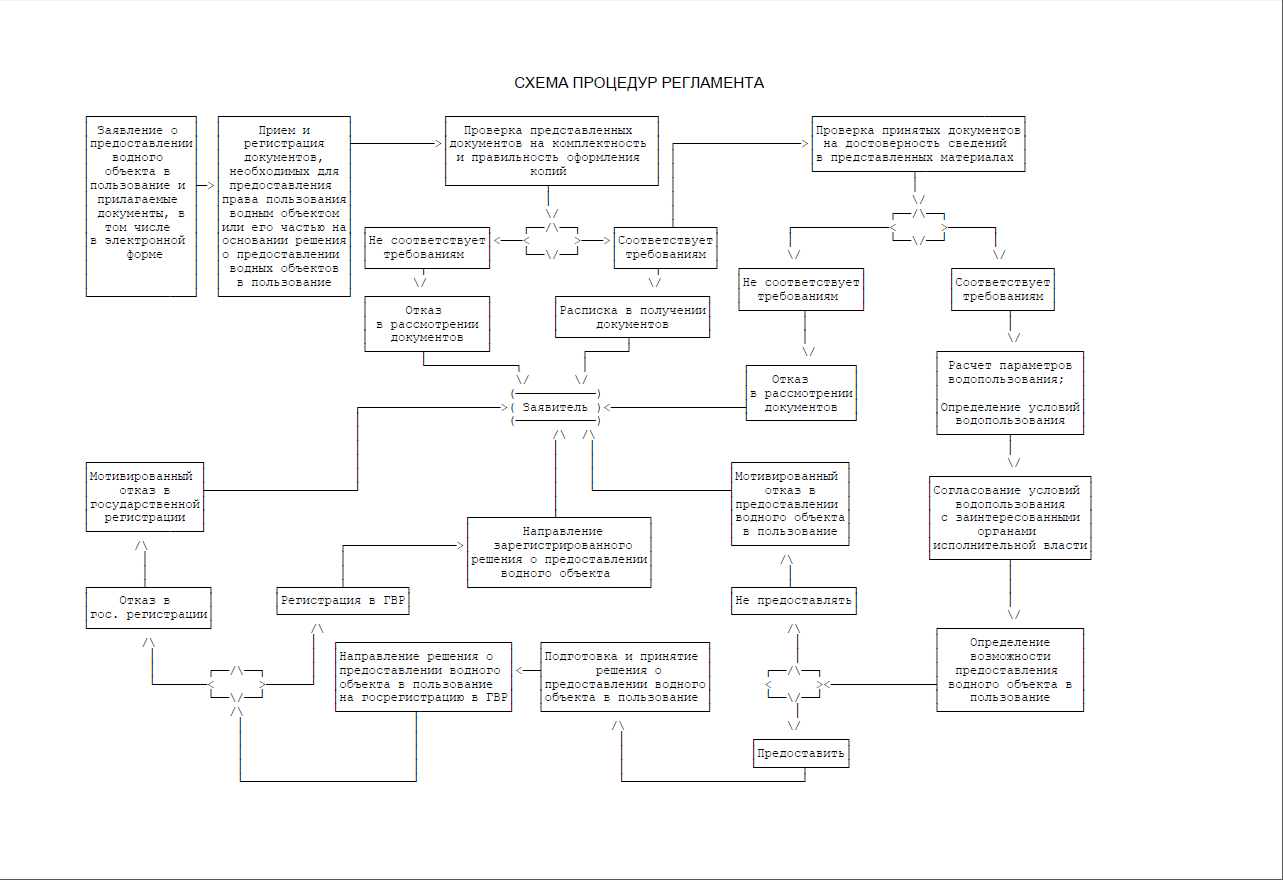 Приложение №3 к Административному регламенту по предоставлению муниципальной услуги «Предоставление водных объектов или их частей в пользование на основании решений о предоставлении водных объектов в пользование»ОбразецОПИСЬ ДОКУМЕНТОВ И МАТЕРИАЛОВ,НЕОБХОДИМЫХ ДЛЯ ПРЕДОСТАВЛЕНИЯ ВОДНОГО ОБЪЕКТА ИЛИ ЕГО ЧАСТИ В ПОЛЬЗОВАНИЕ НА ОСНОВАНИИ РЕШЕНИЯ О ПРЕДОСТАВЛЕНИИ ВОДНОГО ОБЪЕКТА В ПОЛЬЗОВАНИЕДОКУМЕНТЫ И МАТЕРИАЛЫ, ПРЕДОСТАВЛЯЕМЫЕ ЗАЯВИТЕЛЕМ,ДЛЯ ПРЕДОСТАВЛЕНИЯ ВОДНОГО ОБЪЕКТА ИЛИ ЕГО ЧАСТИ, НАХОДЯЩИЕСЯ В СОБСТВЕННОСТИ РЕСПУБЛИКИКРЫМ, В ПОЛЬЗОВАНИЕ НА ОСНОВАНИИ РЕШЕНИЯ О ПРЕДОСТАВЛЕНИИ ВОДНОГО ОБЪЕКТА В ПОЛЬЗОВАНИЕДЛЯ:- проведения дноуглубительных, взрывных, буровых и других работ, связанных с изменением дна и берегов водных объектов;- подъема затонувших судов;- сплава древесины.(В графе 4 «Отметка о наличии» проставляется «есть» в случае наличия требуемого документа, удовлетворяемого предъявляемым к нему требованиям, указанным в графе 3 «Требования». В остальных случаях проставляется «нет»)Перечень заполнил: ______________________ ________________ ________________(должность) 		(Ф.И.О.) 			(подпись)ДОКУМЕНТЫ И МАТЕРИАЛЫ, ПРЕДОСТАВЛЯЕМЫЕ ЗАЯВИТЕЛЕМ, ДЛЯ ПРЕДОСТАВЛЕНИЯ ВОДНОГО ОБЪЕКТА ИЛИ ЕГО ЧАСТИ В ПОЛЬЗОВАНИЕ НА ОСНОВАНИИ РЕШЕНИЯ О ПРЕДОСТАВЛЕНИИ ВОДНОГО ОБЪЕКТА В ПОЛЬЗОВАНИЕДЛЯ СБРОСА СТОЧНЫХ ВОД(В графе 4 «Отметка о наличии» проставляется «есть» в случае наличия требуемого документа, удовлетворяемого предъявляемым к нему требованиям, указанным в графе 3 «Требования». В остальных случаях проставляется «нет»)Перечень заполнил: ______________________ ________________ ________________(должность) 		(Ф.И.О.) 			(подпись)ДОКУМЕНТЫ И МАТЕРИАЛЫ, ПРЕДОСТАВЛЯЕМЫЕ ЗАЯВИТЕЛЕМ, ДЛЯ ПРЕДОСТАВЛЕНИЯ ВОДНОГО ОБЪЕКТА ИЛИ ЕГО ЧАСТИ В ПОЛЬЗОВАНИЕ НА ОСНОВАНИИ РЕШЕНИЯ О ПРЕДОСТАВЛЕНИИ ВОДНОГО ОБЪЕКТА В ПОЛЬЗОВАНИЕ ДЛЯ:- строительства и реконструкции гидротехнических сооружений;- создания стационарных и плавучих (подвижных) буровых установок (платформ), морских плавучих (передвижных) платформ, морских стационарных платформ и искусственных островов;- строительства и реконструкции мостов, подводных переходов, трубопроводов и других линейных объектов, если такие строительство и реконструкция связаны с изменением дна и берегов поверхностных водных объектов.(В графе 4 «Отметка о наличии» проставляется «есть» в случае наличия требуемого документа, удовлетворяемого предъявляемым к нему требованиям, указанным в графе 3 «Требования». В остальных случаях проставляется «нет»)Перечень заполнил: ______________________ ________________ ________________(должность) 		(Ф.И.О.) 			(подпись)ДОКУМЕНТЫ И МАТЕРИАЛЫ, ПРЕДОСТАВЛЯЕМЫЕ ЗАЯВИТЕЛЕМ, НЕОБХОДИМЫЕ ДЛЯ ПРЕДОСТАВЛЕНИЯ ВОДНОГО ОБЪЕКТА ИЛИ ЕГО ЧАСТИ В ПОЛЬЗОВАНИЕ НА ОСНОВАНИИ РЕШЕНИЯ О ПРЕДОСТАВЛЕНИИ ВОДНОГО ОБЪЕКТА ПОЛЬЗОВАНИЕ ДЛЯ РАЗВЕДКИ И ДОБЫЧИ ПОЛЕЗНЫХ ИСКОПАЕМЫХ (В графе 4 «Отметка о наличии» проставляется «есть» в случае наличия требуемого документа, удовлетворяемого предъявляемым к нему требованиям, указанным в графе 3 «Требования». В остальных случаях проставляется «нет»)Перечень заполнил: ______________________ ________________ ________________(должность) 		(Ф.И.О.) 			(подпись)ДОКУМЕНТЫ И МАТЕРИАЛЫ, ПРЕДОСТАВЛЯЕМЫЕ ЗАЯВИТЕЛЕМ, ДЛЯ ПРЕДОСТАВЛЕНИЯ ВОДНОГО ОБЪЕКТА ИЛИ ЕГО ЧАСТИ В ПОЛЬЗОВАНИЕ НА ОСНОВАНИИ РЕШЕНИЯ О ПРЕДОСТАВЛЕНИИ ВОДНОГО ОБЪЕКТА В ПОЛЬЗОВАНИЕ ДЛЯ ЗАБОРА (ИЗЪЯТИЯ) ВОДНЫХ ОБЪЕКТОВ ДЛЯ ГИДРОМЕЛИОРАЦИИ ЗЕМЕЛЬ(В графе 4 «Отметка о наличии» проставляется «есть» в случае наличия требуемого документа, удовлетворяемого предъявляемым к нему требованиям, указанным в графе 3 «Требования». В остальных случаях проставляется «нет»)Перечень заполнил: ______________________ ________________ ________________(должность) 		(Ф.И.О.) 			(подпись)Приложение №4 к Административному регламенту по предоставлению муниципальной услуги «Предоставление водных объектов или их частей в пользование на основании решений о предоставлении водных объектов в пользование»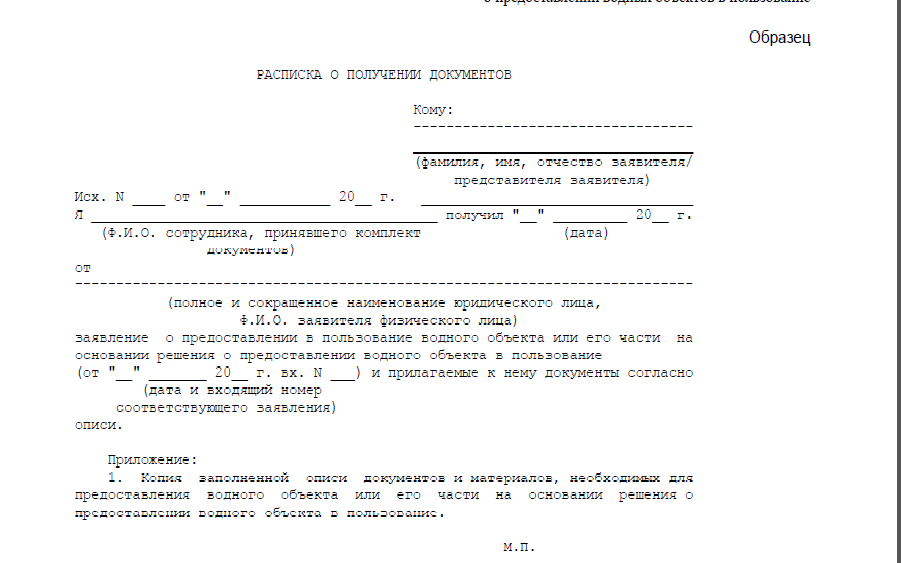 Приложение №5 к Административному регламенту по предоставлению муниципальной услуги «Предоставление водных объектов или их частей в пользование на основании решений о предоставлении водных объектов в пользование»ОбразецОТКАЗВ РАССМОТРЕНИИ ДОКУМЕНТОВ ДЛЯ ПРЕДОСТАВЛЕНИЯ ВОДНОГО ОБЪЕКТА ИЛИ ЕГО ЧАСТИ НА ОСНОВАНИИ РЕШЕНИЯ О ПРЕДОСТАВЛЕНИИ ВОДНОГО ОБЪЕКТА В ПОЛЬЗОВАНИЕИсх. №  (фамилия, имя, отчество заявителя/представителя заявителя)Отказать в рассмотрении документов для предоставления водного объекта или его части на основании решения о предоставлении водного объекта в пользование вх. № в связи с некомплектностью представленных документов.┌─┐│   │└─┘ М.П.Приложение №6 к Административному регламенту по предоставлению муниципальной услуги «Предоставление водных объектов или их частей в пользование на основании решений о предоставлении водных объектов в пользование»ОбразецТАБЛИЦАУЧЕТА РАССМОТРЕНИЯ ДОКУМЕНТОВ ДЛЯ ПРЕДОСТАВЛЕНИЯ ВОДНОГО ОБЪЕКТА ИЛИ ЕГО ЧАСТИ В ПОЛЬЗОВАНИЕ НА ОСНОВАНИИ РЕШЕНИЯ О ПРЕДОСТАВЛЕНИИ ВОДНОГО ОБЪЕКТА В ПОЛЬЗОВАНИЕОбщая часть:Часть «Ответственные исполнители»:Продолжение приложения № 6 Правила заполнения таблицы:Одна запись соответствует одному пакету документов.Заполнение граф учетной таблицы осуществляется последовательно по мере выполнения операции:1. Графа 1 «№» – указывается порядковый номер документа, начиная с 1.2. Графа 2 «Входящий номер» – указывается входящий номер, который должен соответствовать номеру, под которым документ зарегистрирован в регистрационно-контрольной форме как входящий.3. Графа 3 «Дата приема» – указывается дата приема документов на предоставление водного объекта на основании решения о представленииводных объектов в пользование.4. Графа 4 «Общее количество листов» – указывается общее количество листов предоставленных документов на приобретение права пользованияводным объектом или его частью на основании решения о представлении водных объектов в пользование в печатном виде.5. Графа 5 «Заявитель» – указывается полное и сокращенное наименование юридического лица, Ф.И.О. заявителя частного лица.6. Графа 6 «Цель водопользования» – указывается цель водопользования согласно заявлению на приобретение права пользования водным объектом или его частью на основании решения о представлении водных объектов в пользование.7. Графа 7 «Отметка о комплектности» – в случае если предоставленные документы на приобретение права пользования водным объектом или его частью на основании решения о представлении водных объектов в пользование соответствуют описи документов и материалов, необходимых для предоставления водного объекта или его части на основании решения о предоставлении водного объекта в пользование, проставляется «комплектны», иначе – «не комплектны».8. Графа 8 «Отказ в рассмотрении документов» – указываются дата и номер отказа в рассмотрении документов для предоставления права пользования водным объектом или его частью на основании решения о предоставлении водного объекта в пользование.9. Графа 9 «Принятое решение» – «предоставить», либо «не предоставлять».10. Графа 10 «№» - дублируется номер из графы 1.11. Графа 11 «Составление отказа в рассмотрении» – указываются фамилия и инициалы должностного лица, ответственного за проверку принятых документов на комплектность.12. Графа 12 «Разработка проекта решения» – указываются фамилия и инициалы должностного лица, ответственного за рассмотрение принятых документов.13. Графа 13 «Направление проекта решения на согласование в заинтересованные органы государственной власти» – указываются фамилия и инициалы должностного лица, ответственного за рассмотрение принятых документов.14. Графа 14 «Составление отказа в предоставлении водного объекта в пользование» - указываются фамилия и инициалы должностного лица, ответственного за рассмотрение принятых документов.15. Графа 15 «Направление решения на госрегистрацию в государственный водный реестр» – указываются фамилия и инициалы должностного лица, ответственного за рассмотрение принятых документов и дата направления решения на регистрацию.16. Графа 16 «Отправка решения заявителю» – указываются фамилия и инициалы должностного лица, ответственного за рассмотрение принятых документов, дата и номер исходящего письма о направлении решения заявителю.Приложение №7 к Административному регламенту по предоставлению муниципальной услуги «Предоставление водных объектов или их частей в пользование на основании решений о предоставлении водных объектов в пользование»ОбразецМОТИВИРОВАННЫЙ ОТКАЗ В ПРЕДОСТАВЛЕНИИ ВОДНОГО ОБЪЕКТА ИЛИ ЕГО ЧАСТИ В ПОЛЬЗОВАНИЕ НА ОСНОВАНИИ РЕШЕНИЯ О ПРЕДОСТАВЛЕНИИ ВОДНОГО ОБЪЕКТА В ПОЛЬЗОВАНИЕИсх. №_______			____________________________________________(фамилия, имя, отчество заявителя/представителя заявителя)Отказать в предоставлении водного объекта или его части на основании решения о предоставлении водного объекта в пользование вх. № __________________документы представлены с нарушением требований, установленных Правилами;право пользования водным объектом, указанным в заявлении, предоставлено другому лицу, в том числе в обособленное водопользование;использование водного объекта в заявленных целях запрещено или ограничено в соответствии с законодательством Российской Федерации(указывается мотивированный отказ в предоставлении водного объекта или его части на основании решения о предоставлении водного объекта в пользование)М.П.«___» ___________ 20____г. 15 мая 2019 годапгт Зуя№ 88О внесении изменений в Административный регламент по предоставлению муниципальной услуги «Предоставление водных объектов или их частей в пользование на основании решений о предоставлении водных объектов в пользование», утвержденный постановлением Администрации Зуйского сельского поселения от 17.07.2017 г. № 158Председатель Зуйского сельского совета- глава администрации Зуйского сельского поселенияА. А. ЛахинЗаместитель главы администрации Зуйского сельского поселения Заведующий сектором по вопросам муниципального имущества, землеустройства и территориального планированияС.А. СорокинС.В. КириленкоВедущий специалист сектора по вопросам муниципального имущества, землеустройства и территориального планированияЛ.С. Семерунь«__» ________ 20__ г. вх. № ___(дата и входящий номер соответствующего заявления)«__» ___________ 20__ г.(дата составления описи)№Наименование документов, материалов или электронных приложенийТребованияОтметка о наличии1.2.3.4.Базовый комплект:Базовый комплект:Базовый комплект:Базовый комплект:1.Сопроводительное письмо2.Заявление о предоставлении в пользование водного объекта или его части на основании решения о предоставлении водного объекта в пользование1 экз.3. Копия документа, удостоверяющего личностьТолько для физического лица.1 экз.: нотариально заверенная копия или копия с предъявлением оригинала4.Документ, подтверждающий полномочия лица на осуществление действий от имени заявителя:___________________________________________(указать документ)Обязательно только при представлении документов не лично заявителем.1 экз.: оригинал, нотариально заверенная копия или копия с предъявлением оригинала5.Копия положительного заключения государственной экспертизы, в случаях, предусмотренных законодательством Российской Федерации1 экз.: нотариально заверенная копия или копия с предъявлением оригинала 6.Акт об утверждении положительного заключения государственной экспертизы, в случаях, предусмотренных законодательством Российской Федерации1 экз.: нотариально заверенная копия или копия с предъявлением оригинала7. Информация о намечаемых заявителем водохозяйственных мероприятиях и мероприятиях по охране водного объекта с указанием размера и источников средств, необходимых для их реализации1 экз. на бумажном носителе или электронном носителе8.Документ о предоставлении в пользование земельного участка, необходимого для осуществления водопользования1 экз.: нотариально заверенная копия или копия с предъявлением оригинала9.Сведения о наличии контрольно- измерительной аппаратуры для контроля качества воды в водном объекте1 экз. на бумажном носителе или электронном носителе10.Материалы в графической форме с отображением водного объекта, указанного в заявлении о предоставлении водного объекта в пользование, и размещения средств и объектов водопользования, а также пояснительная записка к ним1 экз. на бумажном носителе или электронном носителе«__» ________ 20__ г. вх. № ___(дата и входящий номер соответствующего заявления)«__» ___________ 20__ г.(дата составления описи)№Наименование документов, материалов или электронных приложенийТребованияОтметка о наличии1.2.3.4.Базовый комплект:Базовый комплект:Базовый комплект:Базовый комплект:1.Сопроводительное письмо2.Заявление о предоставлении в пользование водного объекта или его части на основании решения о предоставлении водного объекта в пользование1 экз.3. Копия документа, удостоверяющего личностьТолько для физического лица.1 экз.: нотариально заверенная копия или копия с предъявлением оригинала4.Документ, подтверждающий полномочия лица на осуществление действий от имени заявителя:___________________________________________(указать документ)Обязательно только при представлении документов не лично заявителем.1 экз.: оригинал, нотариально заверенная копия или копия с предъявлением оригинала5.Копия положительного заключения государственной экспертизы, в случаях, предусмотренных законодательством Российской Федерации1 экз.: нотариально заверенная копия или копия с предъявлением оригинала 6.Акт об утверждении положительного заключения государственной экспертизы, в случаях, предусмотренных законодательством Российской Федерации1 экз.: нотариально заверенная копия или копия с предъявлением оригинала7. Информация о намечаемых заявителем водохозяйственных мероприятиях и мероприятиях по охране водного объекта с указанием размера и источников средств, необходимых для их реализации1 экз. на бумажном носителе или электронном носителе8.Документ о предоставлении в пользование земельного участка, необходимого для осуществления водопользования1 экз.: нотариально заверенная копия или копия с предъявлением оригинала9.Сведения о наличии контрольно- измерительной аппаратуры для контроля качества воды в водном объекте1 экз. на бумажном носителе или электронном носителе10.Материалы в графической форме с отображением водного объекта, указанного в заявлении о предоставлении водного объекта в пользование, и размещения средств и объектов водопользования, а также пояснительная записка к ним1 экз. на бумажном носителе или электронном носителе11.Расчет и обоснование заявленного объема сброса сточных вод и показателей их качества1 экз. на бумажном носителе или электронном носителе12.Сведения о наличии контрольно- измерительной аппаратуры для учета объемов и контроля (наблюдения) качества сбрасываемых сточных вод1 экз. на бумажном носителе или электронном носителе13.Графические материалы с обозначением места предполагаемого сброса вод1 экз. на бумажном носителе или электронном носителе«__» ________ 20__ г. вх. № ___(дата и входящий номер соответствующего заявления)«__» ___________ 20__ г.(дата составления описи)№Наименование документов, материалов или электронных приложенийТребованияОтметка о наличии1.2.3.4.Базовый комплект:Базовый комплект:Базовый комплект:Базовый комплект:1.Сопроводительное письмо2.Заявление о предоставлении в пользование водного объекта или его части на основании решения о предоставлении водного объекта в пользование1 экз.3. Копия документа, удостоверяющего личностьТолько для физического лица.1 экз.: нотариально заверенная копия или копия с предъявлением оригинала4.Документ, подтверждающий полномочия лица на осуществление действий от имени заявителя:___________________________________________(указать документ)Обязательно только при представлении документов не лично заявителем.1 экз.: оригинал, нотариально заверенная копия или копия с предъявлением оригинала5.Копия положительного заключения государственной экспертизы, в случаях, предусмотренных законодательством Российской Федерации1 экз.: нотариально заверенная копия или копия с предъявлением оригинала 6.Акт об утверждении положительного заключения государственной экспертизы, в случаях, предусмотренных законодательством Российской Федерации1 экз.: нотариально заверенная копия или копия с предъявлением оригинала7. Информация о намечаемых заявителем водохозяйственных мероприятиях и мероприятиях по охране водного объекта с указанием размера и источников средств, необходимых для их реализации1 экз. на бумажном носителе или электронном носителе8.Документ о предоставлении в пользование земельного участка, необходимого для осуществления водопользования1 экз.: нотариально заверенная копия или копия с предъявлением оригинала9.Сведения о наличии контрольно- измерительной аппаратуры для контроля качества воды в водном объекте1 экз. на бумажном носителе или электронном носителе10.Материалы в графической форме с отображением водного объекта, указанного в заявлении о предоставлении водного объекта в пользование, и размещения средств и объектов водопользования, а также пояснительная записка к ним1 экз. на бумажном носителе или электронном носителе11.Сведения о технических параметрах предполагаемых к размещению и строительству сооружений1 экз. на бумажном носителе или электронном носителе12.Копия документа об утверждении проектно-сметной документации, в которой отражены технические параметры предполагаемых к размещению и строительству сооружений 1 экз. на бумажном носителе или электронном носителе13.Графические материалы с обозначением места предполагаемого сброса сточных и (или) дренажных вод1 экз.: нотариально заверенная копия или копия с предъявлением оригинала«__» ________ 20__ г. вх. № ___(дата и входящий номер соответствующего заявления)«__» ___________ 20__ г.(дата составления описи)№Наименование документов, материалов или электронных приложенийТребованияОтметка о наличии1.2.3.4.Базовый комплект:Базовый комплект:Базовый комплект:Базовый комплект:1.Сопроводительное письмо2.Заявление о предоставлении в пользование водного объекта или его части на основании решения о предоставлении водного объекта в пользование1 экз.3. Копия документа, удостоверяющего личностьТолько для физического лица.1 экз.: нотариально заверенная копия или копия с предъявлением оригинала4.Документ, подтверждающий полномочия лица на осуществление действий от имени заявителя:___________________________________________(указать документ)Обязательно только при представлении документов не лично заявителем.1 экз.: оригинал, нотариально заверенная копия или копия с предъявлением оригинала5.Копия положительного заключения государственной экспертизы, в случаях, предусмотренных законодательством Российской Федерации1 экз.: нотариально заверенная копия или копия с предъявлением оригинала 6.Акт об утверждении положительного заключения государственной экспертизы, в случаях, предусмотренных законодательством Российской Федерации1 экз.: нотариально заверенная копия или копия с предъявлением оригинала7. Информация о намечаемых заявителем водохозяйственных мероприятиях и мероприятиях по охране водного объекта с указанием размера и источников средств, необходимых для их реализации1 экз. на бумажном носителе или электронном носителе8.Документ о предоставлении в пользование земельного участка, необходимого для осуществления водопользования1 экз.: нотариально заверенная копия или копия с предъявлением оригинала9.Сведения о наличии контрольно- измерительной аппаратуры для контроля качества воды в водном объекте1 экз. на бумажном носителе или электронном носителе10.Материалы в графической форме с отображением водного объекта, указанного в заявлении о предоставлении водного объекта в пользование, и размещения средств и объектов водопользования, а также пояснительная записка к ним1 экз. на бумажном носителе или электронном носителе11.Лицензия на пользование недрами1 экз.: нотариально заверенная копия или копия с предъявлением оригинала«__» ________ 20__ г. вх. № ___(дата и входящий номер соответствующего заявления)«__» ___________ 20__ г.(дата составления описи)№Наименование документов, материалов или электронных приложенийТребованияОтметка о наличии1.2.3.4.Базовый комплект:Базовый комплект:Базовый комплект:Базовый комплект:1.Сопроводительное письмо2.Заявление о предоставлении в пользование водного объекта или его части на основании решения о предоставлении водного объекта в пользование1 экз.3. Копия документа, удостоверяющего личностьТолько для физического лица.1 экз.: нотариально заверенная копия или копия с предъявлением оригинала4.Документ, подтверждающий полномочия лица на осуществление действий от имени заявителя:___________________________________________(указать документ)Обязательно только при представлении документов не лично заявителем.1 экз.: оригинал, нотариально заверенная копия или копия с предъявлением оригинала5.Копия положительного заключения государственной экспертизы, в случаях, предусмотренных законодательством Российской Федерации1 экз.: нотариально заверенная копия или копия с предъявлением оригинала 6.Акт об утверждении положительного заключения государственной экспертизы, в случаях, предусмотренных законодательством Российской Федерации1 экз.: нотариально заверенная копия или копия с предъявлением оригинала7. Информация о намечаемых заявителем водохозяйственных мероприятиях и мероприятиях по охране водного объекта с указанием размера и источников средств, необходимых для их реализации1 экз. на бумажном носителе или электронном носителе8.Документ о предоставлении в пользование земельного участка, необходимого для осуществления водопользования1 экз.: нотариально заверенная копия или копия с предъявлением оригинала9.Сведения о наличии контрольно- измерительной аппаратуры для контроля качества воды в водном объекте1 экз. на бумажном носителе или электронном носителе10.Материалы в графической форме с отображением водного объекта, указанного в заявлении о предоставлении водного объекта в пользование, и размещения средств и объектов водопользования, а также пояснительная записка к ним1 экз. на бумажном носителе или электронном носителе11.Расчет и обоснование заявленного объема забора (изъятия) водных ресурсов из водного объекта 1 экз. на бумажном носителе или электронном носителе12.Сведения о наличии контрольно-измерительной аппаратуры для учета объема водных ресурсов, забираемых (изымаемых) из водного объекта1 экз. на бумажном носителе или электронном носителе13.Сведения о технических параметрах водозаборных сооружений и мерах по Предотвращению попадания рыб и других водных биологических ресурсов в эти сооружения 1 экз. на бумажном носителе или электронном носителе14.Копия документа об утверждении проектно-сметной документации с указанием сведений о технических параметрах водозаборных сооружений и мерах по предотвращению попадания рыб и других водных биологических ресурсов в эти сооружения для намечаемых к строительству водозаборных сооружений 1 экз.: нотариально заверенная копия или копия с предъявлением оригинала«____» __________ 20___г._____________________________________________(дата)(лицо, ответственное за прием и регистрацию документов в уполномоченном органе)(подпись)№Входя- щий номерДата приемаОбщее кол-во листовЗаяви- тельЦель водо- пользо- ванияОтметка о комп-лектностиОтказ в рассмотре- нии доку- ментовПринятое решение123456789Ответственные исполнители процедур предоставления водного объекта или его части на основании решения о представлении водных объектов в пользование:Ответственные исполнители процедур предоставления водного объекта или его части на основании решения о представлении водных объектов в пользование:Ответственные исполнители процедур предоставления водного объекта или его части на основании решения о представлении водных объектов в пользование:Ответственные исполнители процедур предоставления водного объекта или его части на основании решения о представлении водных объектов в пользование:Ответственные исполнители процедур предоставления водного объекта или его части на основании решения о представлении водных объектов в пользование:Ответственные исполнители процедур предоставления водного объекта или его части на основании решения о представлении водных объектов в пользование:Ответственные исполнители процедур предоставления водного объекта или его части на основании решения о представлении водных объектов в пользование:№Составление отказа врассмотрении документов(дата и номердокумента)Разработка проекта решения (дата иномер документа)Направление проекта условий использования водного объекта взаинтересованные исполнительные органыгосударственной власти(дата и номер документа)Составление мотивированногоотказа в предоставленииводного объекта в пользование (дата и номердокумента)Направление решения нагосударственную регистрацию в государственный водный реестрОтправка решениязаявителю10111213141516«____» __________ 20___г._____________________________________________(дата)(Ф.И.О. руководителя уполномоченного органа)(подпись)